Н А К А Звід 19.09.2019 № 189                                                                                                   Про направлення  збірної команди районудля участі  в  ХІІІ міському турнірі  юних економістів серед учнів 10 -11 класів закладів загальної середньої освіти          На виконання у 2019 році основних заходів Комплексної програми розвитку освіти м. Харкова на 2018 – 2022 роки, відповідно до наказів Департаменту освіти Харківської міської ради від 28.08.2019 № 213                               «Про проведення XІІІ міського турніру юних економістів серед учнів                                    10 -11 класів закладів  загальної  середньої  освіти», Управління освіти від  19.09.2019  № 189  «Про підсумки проведення І (районного) етапу                                  ХІІІ міського турніру юних економістів серед учнів 10 -11 класів закладів загальної середньої освіти»НАКАЗУЮ:1. Направити збірну команди Харківської гімназії № 12 (далі – ХГ)  та Харківські загальноосвітні школи (далі – ХЗОШ)  І – ІІІ ступенів № 7, 35, 53 Харківської міської ради Харківської області для участі в ХІІІ міському турнірі юних економістів, що відбудеться 28.09.2019 на базі ХГ № 46                                               ім. М.В. Ломоносова у складі:- Краснопольська Софія Іллівна, учня 11  класу,- Прокопова Марина Андріївна, учениці 9 класу,- Канівець Анна Вікторівна, учня 11 класу,- Ткаченко Катерина Леонідівна, учня 11 класу,- Применко Анастасія Олексіївна, учня 9 класу.2. Призначити керівником збірної команди  - Кравчук Надію Леонідівну, вчителя географії, ХСШ І-ІІІ ступенів № 66. 3. Покласти відповідальність за збереження життя та здоров’я дітей під час участі в турнірі на керівника команди  Кравчук Надію Леонідівну.4. Директору ХГ № 12 Калмичковій С.І. та директорам                                           ХЗОШ І – ІІІ ступенів № 7, 35, 53 Шингарьовій М. В., Шарлай Л.Р., Білаш Я.В. організувати проведення інструктажу з безпеки життєдіяльності для учасників  команди.                                                                                                           До 20.09.2019Завідувачу ЛКТО  Остапчук С.П. розмістити цей наказ на сайті Управління освіти.                                                                                                                             До 20.09.20196. Контроль за виконанням даного наказу залишаю за собою.Начальник Управління освіти	                        О.С. НИЖНИК З наказом ознайомлені:  	                       ЛАШИНА    Н.В.                                                                                                                                                          МАЛІКОВА  І.М.                                                                                                                                           ОСТАПЧУК  С.П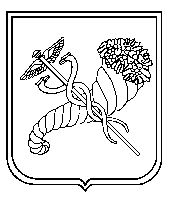 Заступник начальника Управління освіти-уповноважена особа з питань запобігання та виявлення корупції                            О.В.ПРОХОРЕНКО